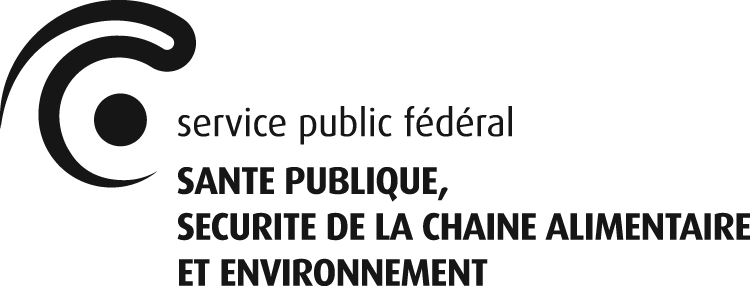 RAPPORT D’EXPERTISEFCO/BRUCELLOSE/Fièvre aphteuse/EST/RAGE/PESTE DES PR/ FIEVRE DE LA VALLEE DU RIFT *(*biffer les mentions inutiles)Je soussigné (e),…………………...................……………………………………………………, chef de secteur primaire de l’AFSCA ou son mandataire de l’ULC de ........................................................., désigne Mme/Mr…………………………………………………………………....................….….comme expert pour l’estimation de ……….… ovin(s)/caprin(s)/cervidé(s) détenus dans l’exploitation de :NOM et Prénom : ……………………………….......................................................................………………….Adresse : …………………………………….....................................................................………………………N° TVA :…………………………………………………...............................…………......................................N° de troupeau : ……………………………...............................……………………….......................................Et repris sur l’ordre d’abattage ci-annexé.Fait à……………………….....…………., le ………/………/....…..Signature :Le chef de secteur primaire de l’AFSCA ou son mandataire...................................................................................Je soussigné (e), ……………………………………….., désigné (e) par le Ministre comme expert, affirme par la présente qu’il a complété les données demandées pour les ……........…. ovin(s)/caprin(s)/cervidé(s) repris sur l’ordre d’abattage, et qu’il a remis en main propre une copie de ce rapport à l’ayant droit.Fait à ………………………………………, le …….../….……/…….…Signature : L’expert désigné, ……………………………….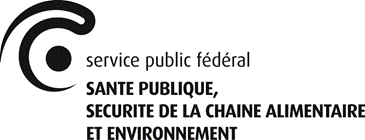 Exploitation laitière caprineMoutons d’élevage & de production - Races viandeuses & laitièresANIMAUX DESTINÉS À L’ÉLEVAGE/PRODUCTION : - Le nombre d’animaux de moins d’un an repris dans cette catégorie est limité à 20% (% de renouvellement du troupeau), avec un maximum de 30 % si l’éleveur dispose de preuves de la destination à l’élevage de l’animal (données d’élevage (inscription à un livre généalogique) ou comptables (facture))- Les animaux de moins d’un an non repris dans cette catégorie sont expertisés comme « animaux de boucherie ».RACE :BREBIS :BÉLIERS REPRODUCTEURS-Ne peut être repris dans cette catégorie qu’1 bélier pour 30 brebis, sauf si l’éleveur dispose de preuves de la destination à l’élevage de l’animal (données d’élevage telles que l’inscription à un livre généalogique ou comptables (facture)) : Nombre de brebis : 	 Nombre de béliers reproducteurs : ANIMAUX DE BOUCHERIE/DE REFORME Autres chèvres/Moutons & Chèvres/Moutons de races nainesCervidés* :  Le SPF SPSCAE se réserve le droit de demander les documents comptables ou d’élevage ayant servi à l’expertise des animaux repris dans ce rapport.Fait à …………………………., le ……/……/……….Signature de l’expert					Signature du responsableLa demande d’indemnisation vous sera envoyée par courrier. Veuillez cocher ci-après votre préférence en matière d’envoi et compléter les informations utiles à cette fin.E-mail :…………………………………………………………………………………………………...Adresse postale: …………………………………………………………………………………………..	   	        ………………………………………………………………………………………......Veuillez renvoyer ce formulaire dûment complété et signé de préférence par e-mail à : Apf.vetserv@health.fgov.be Ou par la poste à l’adresse suivante :Fonds budgétaire pour la santé et qualité des animaux et des produits animaux « Petits ruminants-cervidés», Avenue Galilée 5/21210 BruxellesCHÈVRESCHÈVRESCHÈVRESCHÈVRESCHÈVRESCHÈVRESN°IdentificationAgeSoit :Non sevrée< 1 anÂge en annéesLe cas échéant :Le cas échéant :Le cas échéant :N°IdentificationAgeSoit :Non sevrée< 1 anÂge en annéesProduction laitière annuelleEn litresGestationOui/NonAttestation Indemne CAEOui/Non123456789101112...BOUCS DE REPRODUCTION BOUCS DE REPRODUCTION BOUCS DE REPRODUCTION BOUCS DE REPRODUCTION Ne peut être repris dans cette catégorie qu’1 bouc pour 25 chèvres, sauf si l’éleveur dispose de preuves de la destination à l’élevage du bouc (données d’élevage telles que l’inscription à un livre généalogique ou comptables (facture)) :Nombre de chèvres : 	 Nombre de boucs reproducteurs : Ne peut être repris dans cette catégorie qu’1 bouc pour 25 chèvres, sauf si l’éleveur dispose de preuves de la destination à l’élevage du bouc (données d’élevage telles que l’inscription à un livre généalogique ou comptables (facture)) :Nombre de chèvres : 	 Nombre de boucs reproducteurs : Ne peut être repris dans cette catégorie qu’1 bouc pour 25 chèvres, sauf si l’éleveur dispose de preuves de la destination à l’élevage du bouc (données d’élevage telles que l’inscription à un livre généalogique ou comptables (facture)) :Nombre de chèvres : 	 Nombre de boucs reproducteurs : Ne peut être repris dans cette catégorie qu’1 bouc pour 25 chèvres, sauf si l’éleveur dispose de preuves de la destination à l’élevage du bouc (données d’élevage telles que l’inscription à un livre généalogique ou comptables (facture)) :Nombre de chèvres : 	 Nombre de boucs reproducteurs : N°IdentificationAgeSi preuves comptables ou d’élevage Références du/des documents * ANIMAUX DE RÉFORME (Animaux non repris ci-dessus)ANIMAUX DE RÉFORME (Animaux non repris ci-dessus)ANIMAUX DE RÉFORME (Animaux non repris ci-dessus)ANIMAUX DE RÉFORME (Animaux non repris ci-dessus)N°IdentificationSelon l’âgeSelon l’âgeSelon l’âgeN°IdentificationCochersi moins de 10 joursIndiquer le poidssi plus de 10 joursen KgIndiquer le poidssi plus de 10 joursen KgBrebis d’élevage/productionBrebis d’élevage/productionBrebis d’élevage/productionBrebis d’élevage/productionBrebis d’élevage/productionBrebis d’élevage/productionBrebis d’élevage/productionBrebis d’élevage/productionBrebis d’élevage/productionN°IdentificationAgeLivre généalogiqueOui/NonAttestation indemneVisna-MaediOui/NonPrésenceAllèle ARR(cocher)PrésenceAllèle ARR(cocher)Gestationplus de 3 moisOui/NonEn coursde traiteOui/NonN°IdentificationAgeLivre généalogiqueOui/NonAttestation indemneVisna-MaediOui/NonARR/-ARR/ARRGestationplus de 3 moisOui/NonEn coursde traiteOui/Non1234567891011121314151617181920…Béliers achetésBéliers achetésBéliers achetésBéliers achetésN°IdentificationAgeRéférence du document comptable * 1…Béliers nés sur l’exploitationBéliers nés sur l’exploitationBéliers nés sur l’exploitationBéliers nés sur l’exploitationBéliers nés sur l’exploitationBéliers nés sur l’exploitationN°IdentificationAgeLivre généalogiqueOui/NonAttestation indemne Visna-MaediOui/NonPrésence Allèle ARROui/Non…N°IdentificationAge SexeM/FSi animal de boucherie :Poids en kgSi animal de réforme :Conformation :Moyen, bon ou très bonN°IdentificationAgeSexeM/FPoidsEn kgSupplémentsSupplémentsN°IdentificationAgeSexeM/FPoidsEn kgLivre généalogiqueOui/NonAttestation indemneVisna-Maedi/CAEOui/Non12345678910…N°IdentificationAgeSexeM/FPoidsEn kgVariétéCerf élapheDaimCerf SikaAnimal d’élevageMaximum 1 mâle reproducteur pour 20 femellesOui/Non12345678910…